РЕШЕНИЕО внесении изменений и дополнений в Устав муниципального образования «Красногвардейский район»Руководствуясь статьями 35, 44 Федерального закона от 6 октября 2003 года № 131-ФЗ «Об общих принципах организации местного самоуправления в Российской Федерации», статьей 60 Устава муниципального образования «Красногвардейский район», Совет народных депутатов муниципального образования «Красногвардейский район» РЕШИЛ:1. Внести в Устав муниципального образования «Красногвардейский район» следующие изменения и дополнения:1.1. В статье 7:а) пункт 8 части 1 после слова «прав» дополнить словами «коренных малочисленных народов и других»;б) пункт 25 части 1 исключить;в) в пункте 4 части 1.1 слова «утверждение правил» заменить словом «организация»;г) часть 1.1 дополнить пунктом 9 следующего содержания:«9) осуществление в ценовых зонах теплоснабжения муниципального контроля за выполнением единой теплоснабжающей организацией мероприятий по строительству, реконструкции и (или) модернизации объектов теплоснабжения, необходимых для развития, повышения надежности и энергетической эффективности системы теплоснабжения и определенных для нее в схеме теплоснабжения в пределах полномочий, установленных Федеральным законом «О теплоснабжении».»;  1.2. В статье 41:а) абзац второй части 15 дополнить следующими предложениями:«Для официального опубликования (размещения) муниципальных правовых актов и соглашений, заключенных между органами местного самоуправления, также используется официальное сетевое издание «Газета Красногвардейского района «Дружба» (доменное имя сайта в информационно-телекоммуникационной сети «Интернет» - http://kr-drugba.ru, регистрационный номер и дата принятия решения о регистрации - серия ЭЛ № ФС77-74720 от 29.12.2018 г.). В случае опубликования (размещения) полного текста муниципального правового акта в официальном сетевом издании объемные графические и табличные приложения к нему в печатном издании могут не приводиться.».б) часть 15 дополнить абзацем следующего содержания:«В качестве дополнительного источника распространения официальной информации, в том числе текстов муниципальных правовых актов, соглашений, заключенных между органами местного самоуправления, используется также официальный сайт муниципального образования «Красногвардейский район» в информационно-телекоммуникационной сети «Интернет» (http://amokr.ru).».2. Главе муниципального образования «Красногвардейский район» в порядке, установленном Федеральным законом от 21.07.2005 г. № 97-ФЗ «О государственной регистрации уставов муниципальных образований», представить настоящее Решение на государственную регистрацию.3. Настоящее Решение вступает в силу со дня его опубликования, произведенного после его государственной регистрации, за исключением положений, для которых настоящим Решением установлен иной срок вступления в силу. 4. Части 2 и 3 настоящего Решения вступают в силу со дня принятия настоящего Решения.СОВЕТ НАРОДНЫХ ДЕПУТАТОВМУНИЦИПАЛЬНОГО ОБРАЗОВАНИЯ «КРАСНОГВАРДЕЙСКИЙ РАЙОН»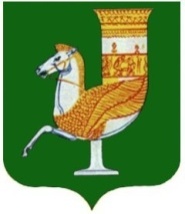 МУНИЦИПАЛЬНЭ ГЪЭПСЫКIЭ ЗИIЭУ «КРАСНОГВАРДЕЙСКЭ РАЙОНЫМ»ИНАРОДНЭ ДЕПУТАТХЭМ Я СОВЕТПринято 23-й сессией Совета народныхдепутатов муниципального образования «Красногвардейский район» четвертого созыва26 апреля 2019 года № 174Председатель Совета народных депутатовмуниципального образования «Красногвардейский район»______________ А.В. ВыставкинаИ.о. главымуниципального образования «Красногвардейский район»_____________ А.В. Короткихс. Красногвардейское от 29.04.2019 г. № 78